St Monica’s Primary School Newsletter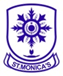 January 2017I hope you all had a lovely Christmas and have had a peaceful start to the New Year. On behalf of all the staff, I would like to thank you for all of the lovely cards, presents and good wishes you gave at Christmas. It is much appreciated. Once again we have lots of events planned this term starting with an invitation to all parents/carers to attend our Scottish Assembly for Burns Day when all of our classes and our School Band will perform for you. This will take place on Friday 27th January at 1.30pm in the School Hall. A letter will be sent out shortly with all of the details. There will be NO charge for this event.Enrolment Week Monday 9th – Friday  13th JanuaryIf your child is due to begin school in August 2017 and you have not yet enrolled them please bring proof of address (e.g. utility bill), your child’s birth certificate and, if your child has been baptised, their baptismal certificate.  We will enrol children on Monday, Wednesday and Friday from 1.30 – 2.45pm.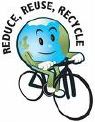 Recycling of Christmas Cards         Miss McDonald and P6 are going to collect Christmas cards as part of the school’s recycling campaign. Please send your cards into the school and they will be taken to Marks and Spencer in Silverburn to be recycled.Library Books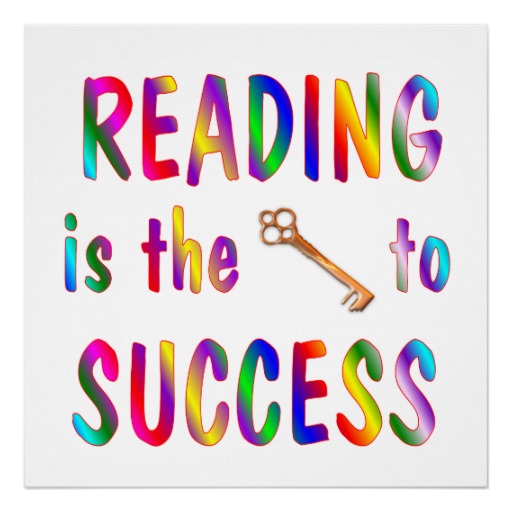 One of our priorities on our School Improvement Plan this year is to increase our pupil’s enjoyment of reading. We have purchased new books for our library and each class has been working hard to make their own library more appealing.We are looking for donations of books that you may have that are in good condition that we could use in our library or within our class libraries. If you have books we would appreciate if you could hand them into the school office.Pupil Absence ReportingThe number you are required to call to report that your child will be absent from school or that they have a medical appointment is 0141 287 0039. Please ensure you provide a note when your child returns to school. In line with council policy we are looking to improve our attendance statistics this term therefore we will be contacting you if your child’s attendance or late coming is a concern. Contact Numbers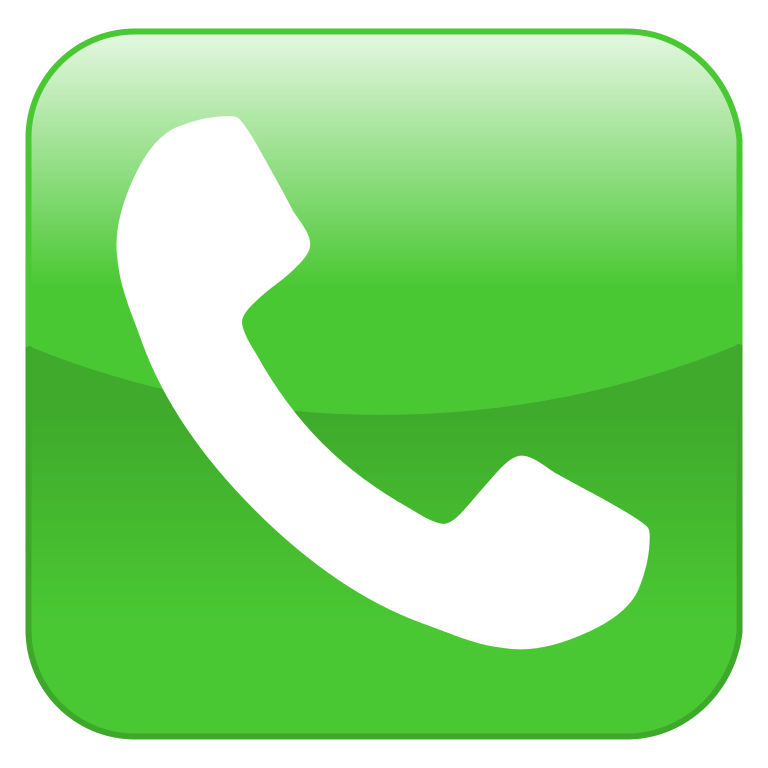         Please contact the school as soon as possible if you have changed your telephone number over the holidays. It is vitally important that we are able to contact you in the event of an emergency.Personal Learning PlansYour child will bring home their Personal Learning Plan and there is a part for you to discuss with them and complete on Tuesday 17th January.  Please return the PLPs to school by Friday 20th January. This forms an important part of your child’s learning and helps you to be involved with their education. Reconciliation Meeting for Primary 3 Pupils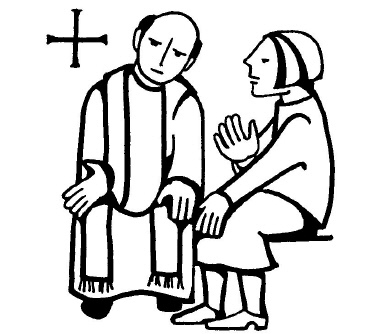 There will be a meeting for parents whose children will make the Sacrament of Reconciliation on Tuesday 17th January at 6.30pm P7 Residential Trip to BarcapleIf you have not yet paid in full for this trip the balance is due by this Thursday 26th January.  There will be a meeting for parents/carers to find out more about the trip on Tuesday 17th January at 7.15pm.Parent Council MeetingOur next Parent Council Meeting is on Tuesday 24th January at 6.30pm. We are looking for more parents/carers to be involved in the Parent Council. Please consider coming along.Health and WellbeingWe always encourage our children to make healthy choices and at this time of the year it is good to highlight it again.  Please encourage your child to choose healthy snacks for playtime and lunchtime. One piece of tuck and a drink (preferably water) is more than enough at interval. There will be an opportunity for some pupils to take part in after school clubs over the coming weeks. Letters will be given out to various classes on Monday. There are details of the clubs in the dates for your diary section.Explore LearningStaff from Explore Learning based in Sainsburys in Darnley will be visiting the school over the next few weeks. They will provide either a Literacy or Numeracy based workshop for each class. We look forward to welcoming them to the school again.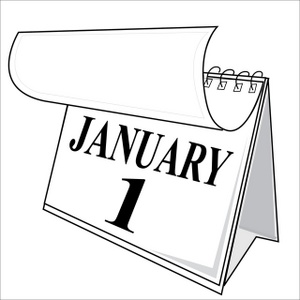 Dates for your DiaryFriday 6th January – First Friday Mass in St James the GreatMonday 9th January – Enrolment Week for all new P1 pupils starting in August 2017.Monday 9th January – Hopscotch Theatre visit with Aladdin Friday 13th January – Litter picks for P4/3 and P4 pupilsMonday 16th January – Curriculum Newsletters home to parents/carersMonday 16th January – Dance After School Club for P6 & P7Tuesday 17h January  - PLPs home to parents/carersTuesday 17h January  - Gymnastics Lunchtime Club for P3Tuesday 17th January – Athletics After School Club for P4Tuesday 17th January – Reconciliation Meeting	-   6.30 pm			   P7 Residential Meeting	-   7.15pm          Wednesday 18th January – Basketball After School Club for P6 & P7Thursday 19th January – Athletics After School Club for P7Friday 20th January – Determined to Dance Programme to work with P2a & P2b pupils for 8 sessions. Please ensure your child has their PE kitWednesday 25th January – Term Report out today.Friday 27th January – All parents invited to our Scottish Assembly at 1.30pm in school hall.Monday 30th January – All P1 pupils to Glasgow Royal Concert Hall for Funbox concertStudents of the Month for December 2016Congratulations go to the following pupils who continuously followed our school’s Rights Respecting Agreements:P1a	Amelia Amin		Christopher Keith	P1b	Olivia Glasgow		Rhys ClaffeyP1c	Orla Gallagher	Sean Paul CondieP2a	Aiden McLellan	Rocha DevineP2b	Matthew O’Dowd	Paige GaultP3	Orlaith O’Loughlin	Logan FayP4/3	Adora Joseph		Nico GaultieriP4	Maira Sattar		Daniel BalmerP5a	Eilidh Murray		Luke Leonard	P5b	Matthew McDonald	Demi DavidsonP6	Toni Phee		Ilo NdhlovuP6/7	Aoife Deveney 		Cole ClaffeyP7	Eva Moran		Michael RoganThank you, D McGeever